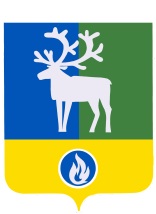 ГОРОДСКОЕ ПОСЕЛЕНИЕ БЕЛОЯРСКИЙБЕЛОЯРСКИЙ РАЙОНХАНТЫ-МАНСИЙСКИЙ АВТОНОМНЫЙ ОКРУГ - ЮГРАСОВЕТ ДЕПУТАТОВРЕШЕНИЕот 24 февраля 2022 года	                                          	                                      	     № 9О внесении изменений в устав городского поселения Белоярский Рассмотрев изменения в устав городского поселения Белоярский, Совет депутатов городского поселения Белоярский  р е ш и л:1. Принять прилагаемые изменения в устав городского поселения Белоярский.2. Направить настоящее решение в Управление Министерства юстиции Российской Федерации по Ханты-Мансийскому автономному округу – Югре для государственной регистрации.3. Опубликовать настоящее решение в бюллетене «Официальный вестник городского поселения Белоярский» в течение семи дней со дня поступления из Управления Министерства юстиции Российской Федерации по Ханты-Мансийскому автономному округу – Югре уведомления о включении сведений об уставе муниципального образования, муниципальном правовом акте о внесении изменений в устав муниципального образования в государственный реестр уставов муниципальных образований субъекта Российской Федерации.  4. Настоящее решение вступает в силу после его официального опубликования. Глава городского поселения Белоярский 	                                                 Е.А. Пакулев	ПРИЛОЖЕНИЕк решению Совета депутатов                                    городского поселения Белоярский от 24 февраля  2022 года  № 9И З М Е Н Е Н И Яв устав городского поселения БелоярскийВ подпункте 37 пункта 1 статьи 5 «Вопросы местного значения поселения» слова «, проведение открытого аукциона на право заключить договор о создании искусственного земельного участка» исключить.В пункте 8.1 статьи 20 «Депутат Совета поселения», слово «двух» заменить словом «шести».В абзаце шестом пункта 9 статьи 22 «Глава муниципального образования» слова «постановлением администрации» заменить словами «решением Совета».Пункт 1 статьи 26.4 «Муниципальный контроль» дополнить абзацем вторым следующего содержания:«В силу положений Федерального закона от 31 июля 2020 года № 248-ФЗ «О государственном контроле (надзоре) и муниципальном контроле в Российской Федерации», муниципальный контроль подлежит осуществлению при наличии на территории муниципального образования соответствующего объекта контроля.».   _____________